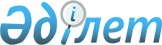 О проекте решения Совета Евразийской экономической комиссии "О внесении изменения в Решение Совета Евразийской экономической комиссии от 23 ноября 2012 г. № 92"
 Решение Коллегии Евразийской экономической комиссии от 25 июня 2013 года № 141      Коллегия Евразийской экономической комиссии решила:

      1. Одобрить проект решения Совета Евразийской экономической комиссии «О внесении изменения в Решение Совета Евразийской экономической комиссии от 23 ноября 2012 г. № 92» (прилагается) и внести его для рассмотрения на очередном заседании Совета Евразийской экономической комиссии.

      2. Настоящее Решение вступает в силу по истечении 30 календарных дней с даты его официального опубликования.      Председатель Коллегии

      Евразийской экономической комиссии               В. Христенко ЕВРАЗИЙСКАЯ ЭКОНОМИЧЕСКАЯ КОМИССИЯ

СОВЕТ _____________________________________________________________________ РЕШЕНИЕ О внесении изменения в Решение Совета Евразийской экономической комиссии от 23 ноября 2012 г. № 92      Совет Евразийской экономической комиссии решил:

      1. В пункте 2 Решения Совета Евразийской экономической комиссии от 23 ноября 2012 г. № 92 «О внесении изменения в перечень товаров и ставок, в отношении которых Республикой Беларусь и Республикой Казахстан применяются ставки ввозных таможенных пошлин, отличные от ставок Единого таможенного тарифа Таможенного союза, утвержденный Решением Совета Евразийской экономической комиссии от 16 июля 2012 г. № 55» слова «и распространяется на правоотношения, возникшие с 21 октября 2012 г» исключить.

      2. Настоящее Решение вступает в силу по истечении 10 календарных дней с даты его официального опубликования и распространяется на правоотношения, возникшие с 21 октября 2012 г.      Члены Совета Евразийской экономической комиссии:      От Республики        От Республики          От Российской

      Беларусь             Казахстан              Федерации      С. Румас             К. Келимбетов          И. Шувалов
					© 2012. РГП на ПХВ «Институт законодательства и правовой информации Республики Казахстан» Министерства юстиции Республики Казахстан
				« »             2013 г.     №                   г.